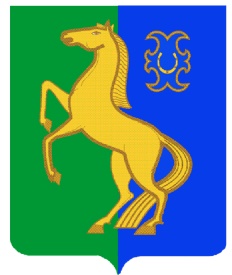 БАШҠОРТОСТАН РеспубликаҺы                                               РЕСПУБЛИКА  БАШКОРТОСТАН                      ЙƏРМƏКƏЙ РАЙОны                                                                           АДМИНИСТРАЦИЯ        муниципаль районыныҢ                                                         СЕЛЬСКОГО  ПОСЕЛЕНИЯ ҺигеҘенсе   Март ауыл Советы                                      ВОСЬМОМАРТОВСКИЙ  СЕЛЬСОВЕТ                  ауыл билƏмƏҺе                                                                  МУНИЦИПАЛЬНОГО     РАЙОНА                                           ХАКИМИƏТЕ                                                                               ЕРМЕКЕЕВСКИЙ  РАЙОН                   ҠАРАР                                                                       ПОСТАНОВЛЕНИЕ       18 январь  2022 й.	                         № 3                          18 января  2022 г.О проведении аукциона на право заключения договора аренды земельного участка         В соответствии со ст. 39.11, 39.12  Земельного кодекса Российской Федерации от 25.10.2001 №136-ФЗ (с изменениями и дополнениями), ПОСТАНОВЛЯЮ:1. Объявить проведение торгов в форме аукциона по продаже права на заключение договора аренды земельных участков из категории земли сельскохозяйственного назначения, сроком на 17 лет (открытый по составу участников и форме подачи предложений о цене), с кадастровыми номерами:- 02:23:000000:13147, площадью 1 845 592 кв. м., расположенного по адресу: Республика  Башкортостан, Ермекеевский район (далее – Участок), с видом разрешенного использования – для бесплатной приватизации земельной доли (пая) на праве общей (долевой) собственности, с  начальной ценой  годовой арендной платы за Участок равной  64 780 руб. 28 коп. (Шестьдесят четыре тысячи семьсот восемьдесят рублей 28 копеек) в соответствии с п.14 ст.39.11 (1,5 % от кадастровой стоимости земельного участка).- 02:23:180202:331, площадью 4 263 916 кв. м., расположенного по адресу: Республика Башкортостан, Ермекеевский район, Восьмомартовский  сельсовет (далее – Участок), с видом разрешенного использования: для бесплатной приватизации земельной доли (пая) на праве общей (долевой) собственности, с  начальной ценой  годовой арендной платы за Участок равной 149 663 руб. 46 коп. (Сто сорок девять тысяч шестьсот шестьдесят три рубля 46 копеек) в соответствии с п.14 ст. 39.11 (1,5 % от кадастровой стоимости земельного участка).        3. Установить начальную цену предмета аукциона на право заключения договора аренды земельного участка, находящегося в муниципальной собственности сельского поселения Восьмомартовский сельсовет муниципального района Ермекеевский  район Республики Башкортостан, рассчитанной в соответствии с постановлением Правительства Республики Башкортостан                                      от 22 декабря 2009 года  №480 «Об определении размера арендной платы за земли, находящиеся в государственной собственности Республики Башкортостан, и земли государственной собственности,   в размере арендной платы 1,5% от кадастровой стоимости участка.	Установить размер задатка – 100% и шаг аукциона – 3% от начального размера годовой арендной платы за Участок.        3. Администрации сельского поселения  Восьмомартовский сельсовет муниципального района Ермекеевский  район Республики Башкортостан обеспечить:	- публикацию извещения о проведении аукциона на право заключения договора аренды Участка на официальном сайте Администрации сельского поселения Восьмомартовский сельсовет муниципального района Ермекеевский  район Республики Башкортостан (https://vosmartsp.ru), на официальном сайте Российской Федерации  www.torgi.gov.ru, опубликование (обнародование) в  сельских поселениях по месту нахождения земельного участка.-  организацию и проведение аукциона на  право заключения договора аренды земельных  участков  в сроки, определенные законодательством; -    заключение по результатам торгов договора аренды земельных  участков. 	4. Настоящее постановление вступает в силу со дня его подписания.5. Контроль за  исполнением  данного постановления  оставляю за собой. 	Глава сельского поселения 	  Восьмомартовский  сельсовет       					А.З.Латыпова        